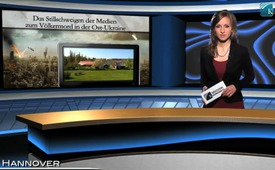 Media silence about genocide in Eastern Ukraine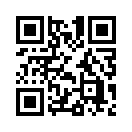 Media silence about genocide in Eastern UkraineValued viewers, welcome back! today’s media commentary:  If one were to trust the western mass-media, then one might have the impression that in eastern Ukraine it is finally peaceful and calm. After all for some time now a cease-fire was ordered by Ukraine’s President Poroshenko.  However if you have taken note of the warmongering reportage by the main-stream media during the past months concerning the Ukraine crisis, then this sudden silence might arouse suspicion.  Opposed to the silence by western mainstream media, urgent, highly alarming reports and eye-witness testimo-nies reach us directly from Eastern Ukraine.  According to Mark Bartalmai, journalist and war pho-tographer, long-lasting artillery shelling attacks aimed at civilians have continued especially in the cities of Lugansk and Donjesk, which are being attacked and shelled daily.  The more than 5000 murdered civilians alone from Donbass are given as little notice in the western media as the more than 30,000 dead soldiers of the official Ukrainian army – an army whose soldiers had barely any training and many times refused to go against their own people.  Following the advice from Wash-ington, the Ukrainian putsch government formed alongside the regular army, the so-called “national-guard” as well as other irregular fighter-units.  Private armies of the Ukrainian oligarchy are also still active as well as the so-called rightwing-militia.  Mark Bartalmai reported that these paid terrorists never respected the cease-fire and commit horrible atrocities – carrying out genocide on the eastern Ukrainian civilian population. The recently discovered mass-graves testify of this – graves full of the bodies of executed men, women and children who’s hands and feet were bound and who’s bodies showed clear signs of being tortured and mishandled.  Our mass-media reports nothing about this.  Categorical silence about the public executions of the family members of so-called separatists.  Silence about the women who were chained to tanks and dragged-to-death after having to watch while their small children were crucified. Such outrageous injustice finds no place in the leading public media because it would counteract their warmongering falsified propaganda about the “evil Russians” and the “aggressor Putin”.  Also all the mines laid purposefully in private homes, yards, even graveyards and mass-graves, which the returning Donbass citizens found after the retreat of the Ukrainian army, testify to abysmal contempt of humanity and pure lust to kill.  Our mass-media is also guilty of this senseless murdering because of their continued silence.  By purposely keeping silent to these war crimes they cover for the true warmongers amongst the completely falsely informed public.  Valued viewers help us to break through this deadly silence. Inform your surroundings about this injustice, deliberate misinformation and censorship.  For this genocide in Eastern Europe could spread day for day because it was kept secret from the public.  We close with a quote from Simone de Beauvior:  “The most insidious lie is purposeful omission”.  Thank you for your attention and valuable support!from mh.Sources:http://www.youtube.com/watch?v=_W-OtZDFXQs
http://www.youtube.com/watch?v=6ZPryjDdMZo
http://www.youtube.com/watch?v=953FobIZo7U
http://www.kla.tv/3792This may interest you as well:---Kla.TV – The other news ... free – independent – uncensored ...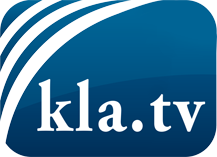 what the media should not keep silent about ...Little heard – by the people, for the people! ...regular News at www.kla.tv/enStay tuned – it’s worth it!Free subscription to our e-mail newsletter here: www.kla.tv/abo-enSecurity advice:Unfortunately countervoices are being censored and suppressed more and more. As long as we don't report according to the ideology and interests of the corporate media, we are constantly at risk, that pretexts will be found to shut down or harm Kla.TV.So join an internet-independent network today! Click here: www.kla.tv/vernetzung&lang=enLicence:    Creative Commons License with Attribution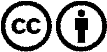 Spreading and reproducing is endorsed if Kla.TV if reference is made to source. No content may be presented out of context.
The use by state-funded institutions is prohibited without written permission from Kla.TV. Infraction will be legally prosecuted.